            ACUSHNET YOUTH SOCCER ASSOCIATION 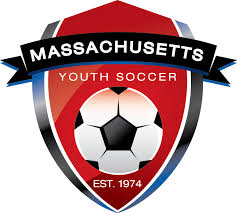 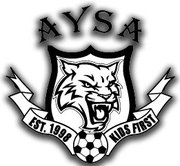    Acushnet, MA P.O. Box 30089                                                                                                                 PLAYER REGISTRATION $120 (Non-Refundable)                  June 9th a $25 late fee applies.                                       Like us on FACEBOOK                 FALL 2019                                                                    www.Acushnetyouthsoccer.com 	                                                                                                                 www.mayouthsoccer.org***Please PRINT clearly***  NAME: ______________________________________      D.O.B.:____________________     GENDER: M / F ADDRESS: ____________________________________     PHONE: _______________________________CITY: ________________________________________     STATE: ___________    ZIP CODE: ___________MOTHER: ___________________________________       FATHER: _________________________________PHONE: ____________________________________        PHONE: __________________________________**MUST HAVE AN EMAIL:                                                                                . Please check here if you are new to the fall program.    Check here if you DO NOT want us to use your child's photo on our site.MEDICAL CONDITIONS/ALLERGIES: _______________________________________________________________________PHYSICIAN: ______________________________________________    	         PHONE: ________________________________EMERGENCY CONTACT: ____________________________________	         PHONE: ________________________________PARENTAL APPROVAL AND MEDICAL RELEASERecognizing the possibility of physical injury associated with soccer  in consideration for Mass Youth Soccer accepting my child to the Acushnet Youth Soccer, I hereby release, discharge and/or otherwise indemnify Mass Youth Soccer, its affiliated organizations, including, but not by way of limitation, the of fields and facilities used for Acushnet Youth Soccer, against any claim by me or on my behalf of my child as a result of my child’s participation at Acushnet Youth Soccer and or being transported to or from any practice or competition associated with the Acushnet Youth Soccer which transportation I hereby authorize. My child has received a physical examination by a physician and has been found physically capable of participating in soccer. I hereby give my consent to have an athletic trainer, emergency medical technician and/or Doctor of Medicine or dentistry provide my child with medical assistance and/or treatment and agree to be financially responsible for the reasonable cost of such assistance and/or treatment.__________________________________________                                          _____________________________SIGNATURE OF PARENT                                                                                              DATE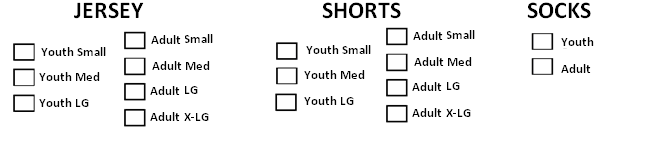 ------------------------------------------------------------------------------------------------------------------------------------INTIALS: ________    Raffle Tic #  _________            *OFFICIAL USE ONLY*                 1st: $120  2nd: $230  3rd: $340  4th: $450     DATE: ____________      CHECK #: ________      CASH: ________       CREDIT CARD: _______       TOTAL AMOUNT: _________